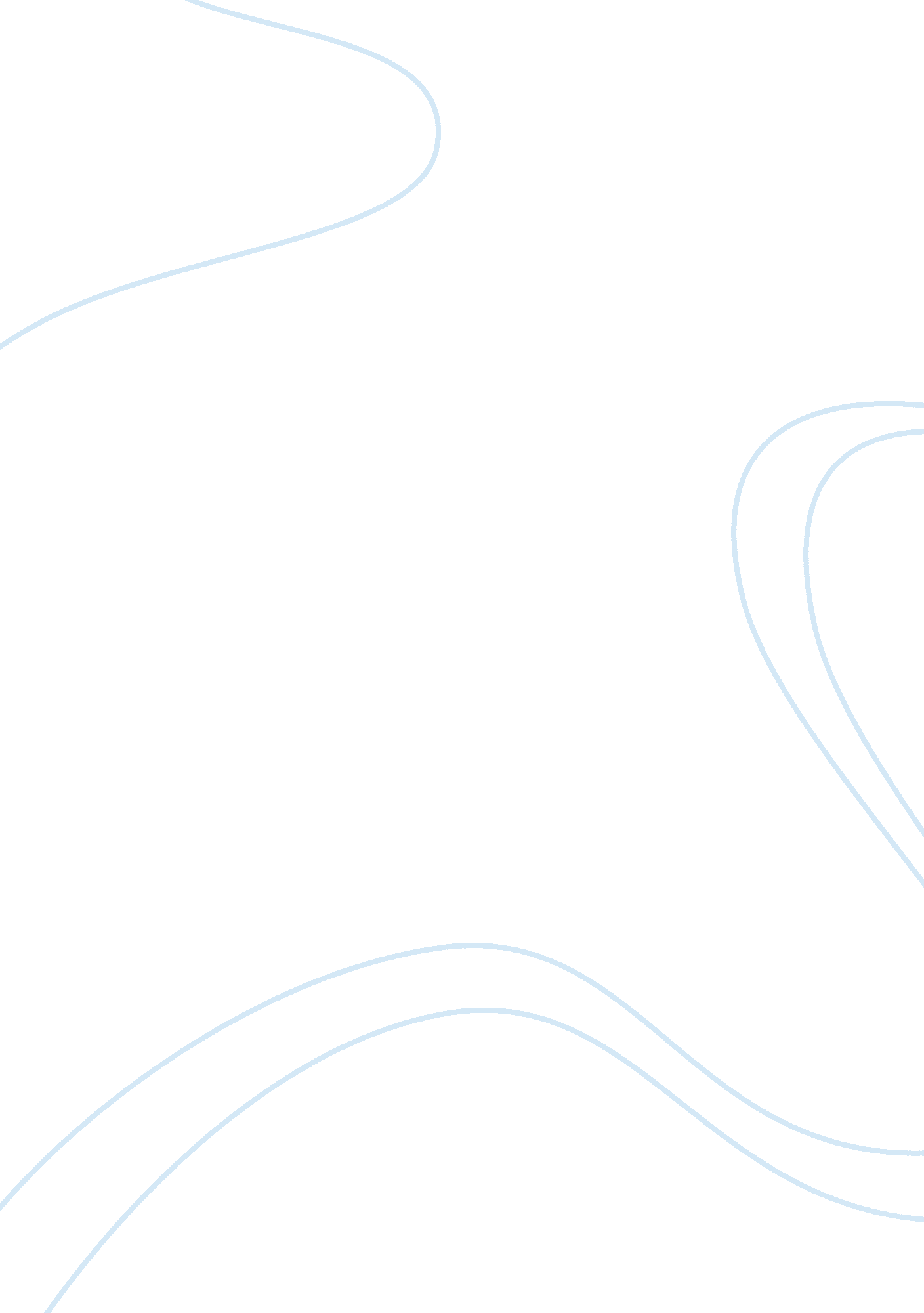 Chula vista community collaborative (cvcc)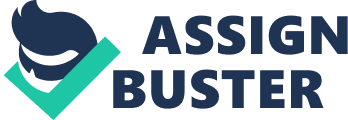 Chula Vista Community Collaborative (CVCC) Name: Course: Instructor: Institution: Date: Chula Vista Community Collaborative (CVCC) The Chula Vista Community Collaborative website is considered as a virtual platform, which enables users to access different, services, which vary, from one another. The virtual platform enables users to access a community collaborative, which is largely made up of Chula Vista residents and excess of more than 150 partner organizations within this initiative. In addition, the virtual platform avails the users with the six family resource centers, which are entirely operated by Chula Vista Community Collaborative (CVCC). Furthermore, this virtual; platform also avails access to collaborative programs aimed at promoting health involving the community youth, tackling homelessness within the community and the encouragement of community involvement within the collaborative community projects. Other issues, which are availed by the community virtual platform, involve access to calendar of community events and related announcements involving the various community programs and projects (Chula Vista Community Collaborative, 2004). The origination’s website includes information about its involvement with other partners within the local community all of which is aimed at improving the life of the people and alleviation of problems within the society. The organization is involved in efforts of wealth creation through the development of economic resources. It is also involved in the development of coordinated strategies with the involvement of the various stakeholders within the community to ensure the community residents have adequate access to basic facilities and protecting the health and the safety of the community residents. In addition, the organizational efforts are aimed at promoting local leadership, which is aimed at safeguarding the interest of the overall community residents without the presence of bias and selfish interests. (Chula Vista Community Collaborative, 2004). The organization boasts the presence of 150 organizations within this community collaborative initiative coupled by the presence of over 624 members from the community. Within the website, the organization offers reasons for the involvement of various people of the community within the programs. The first reason offered for involvement within the program is aimed at providing vital information to people within the community about the various services offered by the collaborative initiatives, the presence of resources, which would enable the alleviation of unemployment and creations of wealth. In addition, the involvement within the organization is paramount for the community residents as it aimed at networking with other agencies thus exchange of important information is conveyed such as new strategies, employment opportunities and other important activities all of which are aimed at improving the lives of the community residents(Chula Vista Community Collaborative, 2004). In addition, the most important activities within the organization are the collaboration of the various stakeholders and residents in solving common problems. This is vital as numerous ideas are generated by such platform due to the presence of various individuals and agencies, thus forming a strong approach in solving common issues plaguing the community. The involvement of the various stakeholders such as agencies and the public ensures that the community resources are used in an equal and transparent way all with an aim of accruing maximum benefits to all the community residents (Chula Vista Community Collaborative, 2004). In addition, the website also avails information of the individual or organizational contribution to aid the community organization with its costs of operation. The contributions, which are made towards the organization, are directly used to help families in need. In essence, the information provided by the organization’s website revolves around the access and locations of Family Resource Centers. Its also involves guides to Community Services and other collaborative initiatives such as Promotoras, Promotoras Active for Communities Assets in Action, South Bay Homeless Coalition, Youth Coalition (Chula Vista Community Collaborative, 2004). References Chula Vista Community Collaborative (CVCC). (24th February 2004). Chula Vista Community Collaborative. Retrieved from http://www. chulavistacc. org/phpwebsite-0. 9. 3-2-full/index. php? module= pagemaster&PAGE on 22 June 2012. 